Business Model Assessment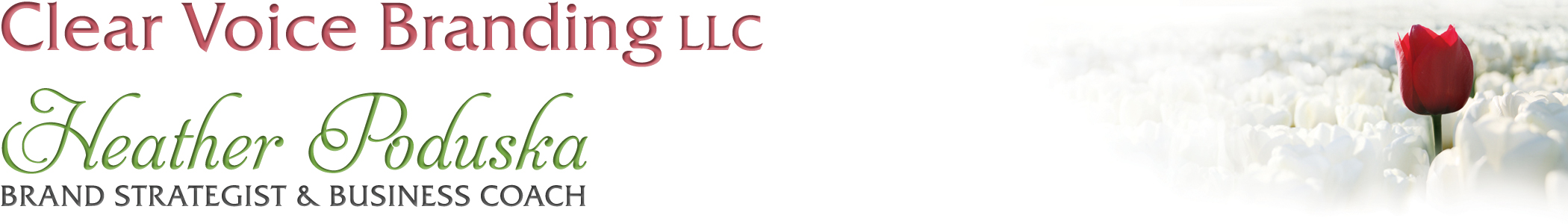 What program/package do you usually offer people? What is your main package?What is your upsell?What is your down-sell?What is your step-in offer?What is your hot freebie?